Название: Отмечаем Новый Год вместе с «Инжинириум» в ГУАП!Дата: 25.12.19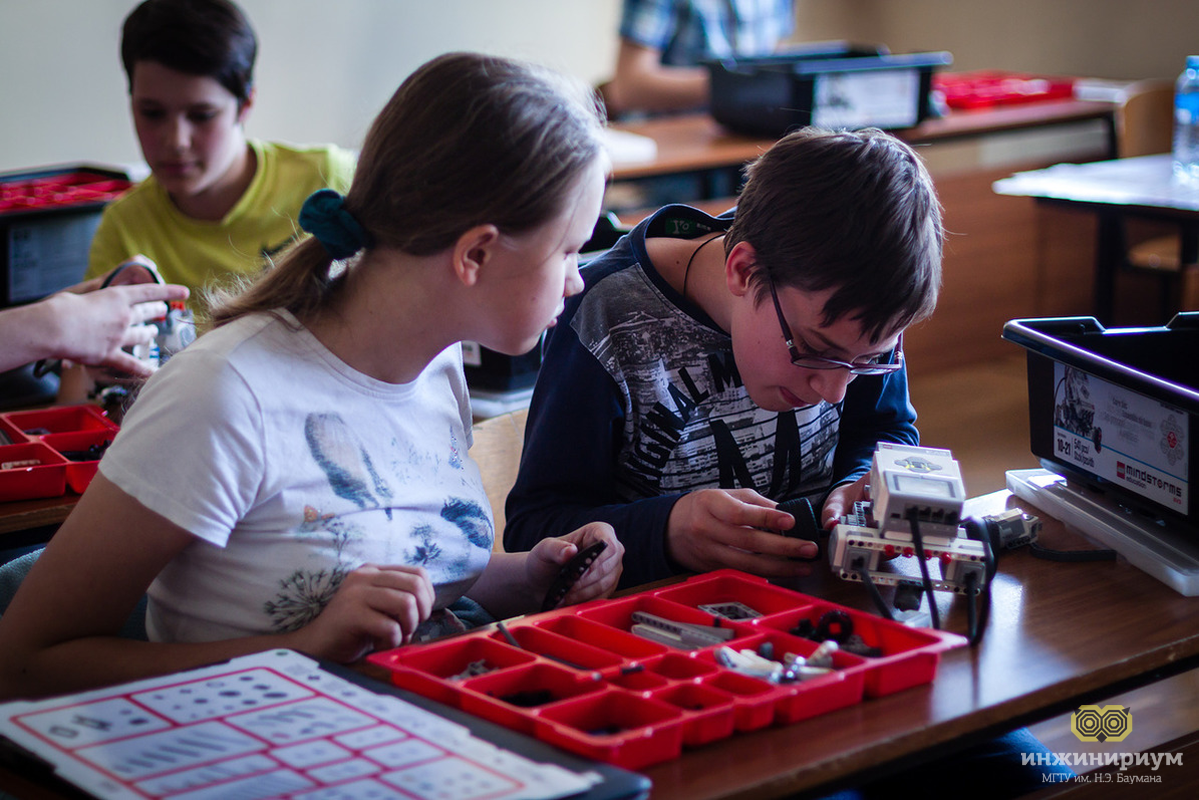 25 декабря в 17 час. приглашаем школьников 7-12 лет на новогодние мастер-классы «Инжинириум МГТУ им. Н.Э. Баумана». Мы подготовили для ребят уникальную программу, не только развлекательную, но и обучающую.  Накануне всеми любимого праздника Дедушка Мороз отправился за новогодними подарками и потерялся среди роботов. Чтобы спасти волшебника и помочь ему найти подарки, ребятам нужно проявить храбрость, смекалку и решить непростые задачки по конструированию роботов и 3Dмоделированию! За 2 часа ребенок:Пройдет 2 мастер-класса: по робототехнике и 3D -моделированиюОсвоит азы 3D -моделированияНаучится собирать и программировать настоящих роботовСделает 3Dмодель Деда Мороза, распечатает ее на 3DпринтереВстретится с настоящим Дедом МорозомПоучаствует в новогодней викторинеПолучит сладкий подарокРодителям мы также не дадим скучать. Увлекательная викторина для старшего поколения раскроет новые грани привычных вещей и всеобщих заблуждений. Это будет познавательно и интересно!Приобрести билеты можно по ссылке https://tehnopark-inzhinirium.timepad.ru/event/1213862/Тел. для справок: 8(900)643-09-36Ждем вас по адресу: Московский пр., 149В, Санкт-Петербургский государственный университет аэрокосмического приборостроения